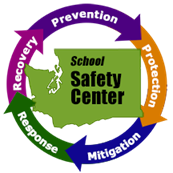 School Safety Advisory CommitteeSafety Summit .1October 6, 2016Franklin Pierce School District – Tacoma, WA Attendees:  Mike Donlin; Frank Hewins; Barbara Thurman; Nancy Bernard; Mandy Paradise; Scott Black; Katie Gillespie; Brian Smith; Lance Hammond; Greg Lynch; Cheryl Collins; Ailey Kato; Jennifer Gray; Jason McRae; Loyal Hanrahan; Don Ebert; Rep. Patty Kuderer: Kim Brodie; Rep. Jake Fey; Rep. Melanie Stambaugh; Sharon Ricci; Suzie Hanson; Rep. Brad Klippert; Gerald Martens; Sean Spellecy; Sara Hoover; Amber Palmer; Matt Lemon; Bob Graham; Kathleen Lawrence; Megan Wargacki; Barbara Martin; Kelcey Schmitz; Ruthy Cowles-Porterfield.Introductions and welcome: Mike Donlin, OSPI Safety Center Program Supervisor, welcomed everyone, in particular, the Legislators who were present for today’s Summit.1. By way of introduction, he noted that in the Note to RCW 28A.300.126, “the legislature recognizes that comprehensive safe school plans for each public school are of paramount importance and will help to assure … that our schools provide the safest possible learning environment.” Following introductions around the room, the group did a brief overview of the agenda and the purpose/intent of the Summit .1 and the work ahead.  The agenda for Summit.1 was designed to set the stage for ongoing Safety Summit work.  There was also note that the next meeting, Summit.2, will be held on December 8, 2016 at WIAA Headquarters, Renton.Mike informed the group of the need for appointing a new School Safety Advisory Committee (SSAC) Chair. Due to time commitments in his new position as ED of WSSDA, Tim Garchow will not be able to continue that position. Mike reported that he’d had conversations with some members of the SSAC, and that Brian Smith, with WIAA, be nominated to fill the position. It was moved and seconded by Frank Hewins. The vote to elect Brian Smith as Chair of the SSAC was unanimous.As noted, on the day’s agenda, the tasks of annual School Safety Summit, as per SB 6620 includeestablishing a statewide plan for funding school safety, monitoring the progress of a statewide, planning and implementing school safety planning efforts, training school safety professionals, and integrating mental health and security measures. The SSAC also includes LEA safety planning in the process.Safety Funding / Costs Work:Matt Lemon was next on the agenda and gave a brief overview of his position at the Washington State Institute for Public Policy (WSIPP). AS per a different section of HB 6620, Matt will be gathering information for a report that is due to the governor, the legislature, and the Office of Superintendent of Public Instruction by December 1, 2017. The 2016 Washington State Legislature directed WSIPP to evaluate how Washington and other states have addressed the funding of school safety and security programs. There was some discussion regarding the report and some suggestion as to who to include. Matt asked for further input and to email him.  This work is also funded through SB 6620.Sean Spellecy of New Dawn Security was introduced as the recipient of the WASEM Grant Request for Proposals contract. The contract grew out of earlier SSAC work on the costs of school safety mandates, and the award is to complete a report for OSPI on the “Cost” of school safety in Washington State. This work is unique to WA, and will be shared with other GSEM grantees and the USDOE. The scope of this work is vast when defining “School Safety”, mandates covering the variety of areas of threats and risks, and all the different involved at the district/school building level. There are not only school buildings that are factored in but, location, what hazards are in the community and natural disasters as well. There are many factors that attribute to school safety and to find out more about New Dawn and there mission, you can go to:  Newdawnsecurity.com/sean.  Sean’s handout is available along with these meeting notes. This effort is, again, funded as part of a federal grant.Introductions to Current Safety-related Initiatives, Activities and Programs:Several individuals were asked to do brief, introductory presentations on their programs.Kelcey Schmitz is the new Intergraded Student Support, Program Supervisor at OSPI. Kelcey presented to the group the Multi-Tier System of Supports (MTSS) and how it fits in with school safety. There was good discussion around school safety efforts, needs and initiatives at all three Tiers. Kelcey shared this information and asked if folks had any questions on MTSS that they feel free to contact her. Kelcey’s presentation is also available with the meeting notes. The ISS Program Supervisor position is funded through WA state legislation.For those who were not familiar with the OSPI federal Grant to Schools for Emergency Management (GSEM) (our WA School Emergency Management – WASEM project), Mike Donlin did a very brief introduction. Although the grant title refers to “schools”, the grant is actually more specifically directed to district emergency planning efforts. Our WASEM efforts have been working at the state level through the 9 ESDs to reach school districts and ultimately schools. We approach district and school safety as both the foundational and necessary for a positive school climate and academic success of students, and as a multi-tiered effort, itself. The School Safety Center web site is a toolkit for district and school safety planning. This grant will come to an end in March, 2017.Mike also noted that we are in the midst of a second round of intro trainings for Harassment, Intimidation and Bullying (HIB) Compliance Officers. The plan is to follow this up with a more in-depth training on best practices, based on the feedback from the COs.  There is a small amount of state funding directed to address HIB.Scott Black, Facilities and Operations Program Development Manager, OSPI, gave an overview of the Pre-Disaster Mitigation (PDM) project and the tool available in assessing school building safety and disaster mitigation planning.  The PDM project was funded through a federal grant.  He also briefly discussed STEM Grants and the pilot project. Briefly, the Legislature provided $12,500,000 in competitive grant capital funds.  Eligible projects/school districts: All districts are eligible to apply. This pilot grant project will provide funding to school districts to construct or modernize science and science lab classrooms. Each district is limited to one grant award of no more than $4,000,000. Districts may use the grant award for multiple projects. Mandy Paradise, Project AWARE Program Supervisor, OSPI explained the project. Project AWARE is a Federal 5 year grant that is in its 3rd year. There are 3 school districts that are participating in the project: Battle Ground, Shelton and Marysville. The project addresses Mental Health issues and specifically targets awareness and identifying. There have been trainings throughout the state on Youth Mental Health First Aid. Mandy also explained the importance of these trainings and the relationship to school safety. Project AWARE is funded through a federal grant.Bob Graham, Criminal Justice Training Commission, gave a brief update on the training that are being done around the state for School Resource Officers and School Security Officers, and explained the difference between the two. Some of the discussion that followed afterwards was the definition of the two positions and the training that they may or may not receive. It was also noted that funding for the OSPI WA School Safety Center passes through the CJTC. Barbara Thurman, our OSPI liaison with the WA Emergency Management Division, informed the group that October 20, 2016 at 10:20am is the statewide Great WA ShakeOut Event and the importance of this in regards to school safety.  There will be a meeting on October 27, 2016 with Emergency Management Division (EMD) and the National Oceanic and Atmospheric Administration (NOAA) to discuss the upcoming winter weather. This winter is expected to be dominated by La Niña. Gerald Martens, Washington Schools Risk Management Pool (WSRMP) and Lance Hammond, Clear Risk Solutions both our insurance risk pools in the state of Washington to present the need for school safety and the issues around insuring schools. There was discussion regarding the importance of common understandings and universal language across all districts, schools and agencies when it pertains to security plans.  See the Glossary of Terms and Acronyms on the Safety Center home page.Greg Lynch, ESD 114 Superintendent, addressed the group with some closing thoughts and suggestions for Summit.2 in December. Greg explained the structure of an ESD based Safety and Security consortium.  SB 6620 provides that “educational service districts may implement a regional school safety and security program”; however, no funds were provided.   The conversation around the topic of ESD consortia, a statewide safety corps, and safety in particular was substantial and a good send off and food for thought for the upcoming Summit.2.As a final note, the SSAC and all Summit participants want to thank Dr. Frank Hewins and Franklin Pierce School District for providing the day’s meeting facilities, Clear Risk Solutions for the morning coffee and goodies, and Brian Smith for accepting the role of SSAC Chair. Safety Summit.2 will be held on Thursday, December 8th, 9:00 – 2::30, at the WIAA Headquarters, 435 Main Ave S., Renton, WA  98057.The meeting adjourned at 12:10.Summit #1 White Paper